       Муниципальное бюджетное дошкольное  образовательное учреждениекомбинированного   вида Детский сад № 442 Познавательно – исследовательский проект «Какой сегодня день?»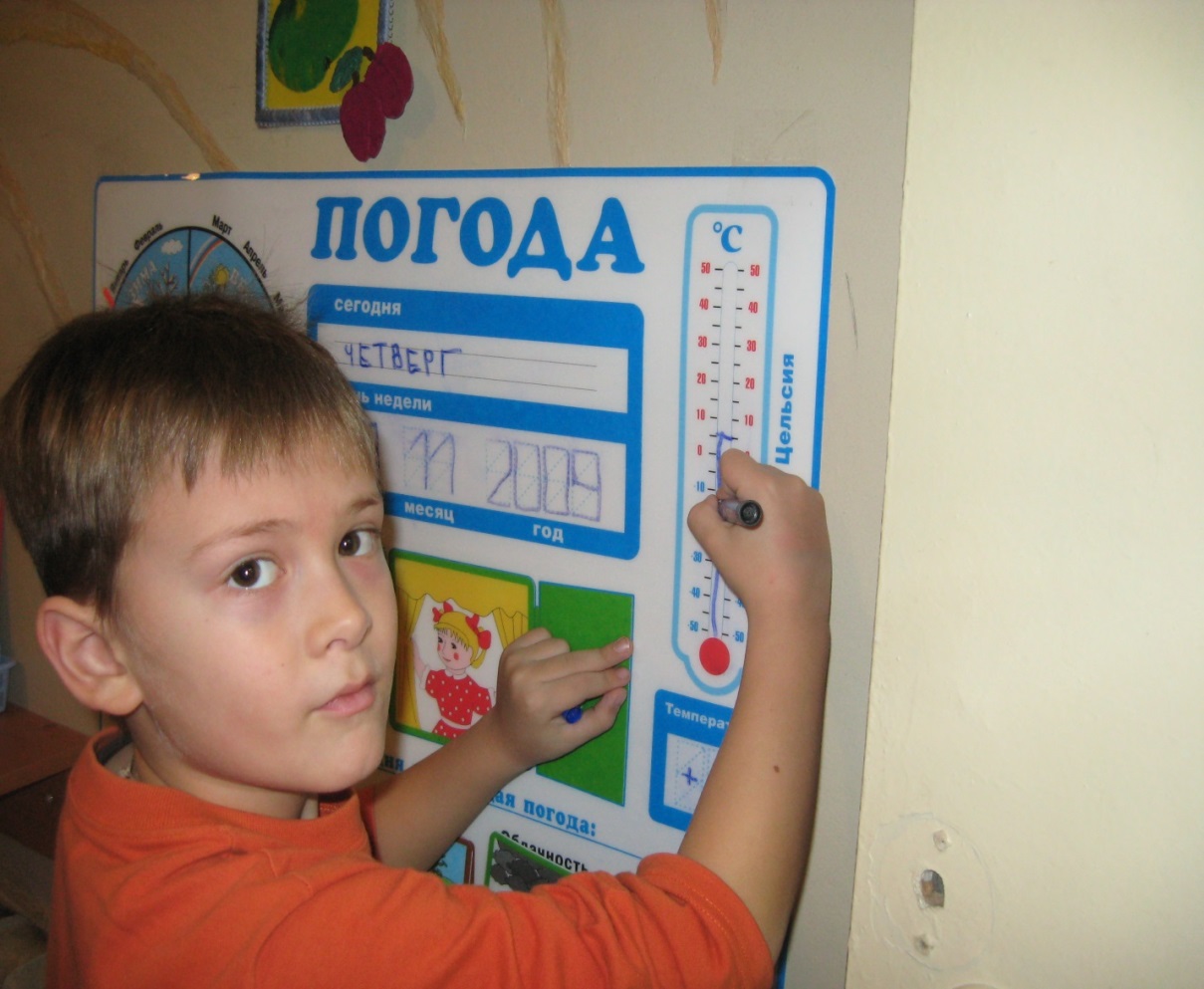 Участники проекта группы компенсирующей направленности для детей с ЗПР : Дефектолог Губанова Е.И., логопед Новикова О.Г., воспитатель группы Лютова Л.И., музыкальный руководитель Карась С.М., дети группы «Солнышко», родители. Познавательно – исследовательский проект                    «Какой сегодня день?»Срок реализации проекта: октябрь 2012 – июнь 2013 года        Гипотеза      Ежедневная работа с календарём погоды, многократное повторение материала, наглядное отображение признаков каждого дня  будет способствовать развитию психических процессов, формированию  логических операций мышления у детей.    Актуальность темыДать возможность каждому ребёнку осознать значимость погоды в своей жизни. Совершенствовать речевые возможности ежедневно и многократно, повторяя последовательность заполнения и проговаривания признаков погоды, деятельности людей. Формировать мотив, цель, планирование, контроль при поэтапности заполнения календаря.    Цель     Создание условий для расширения представлений о  погоде  с целью          формирования  логического мышления через установление причинно-следственных связей в явлениях природы.    Причины      Скудный запас о временных представлениях, сезонах, обиходно-бытовой словарь, наглядно-действенное мышление.      ЗадачиФормировать представления о сезонах Нижегородского края, об элементарных временных представлениях: месяцы, дни недели, части суток. Формировать представления об опасных для детей явлениях: сильный мороз, жара, гроза, способов поведения в них.Познакомить с условными обозначениями признаков погоды: осадки, ветер, облачность, температура.Фиксировать явления погоды в календаре с помощью условных обозначений, проговаривать характеристику погоды дня. Изменять обозначения по состоянию погоды.Применять на практике элементарные математические представления, навыки звуко - буквенного анализа и синтеза.Формировать наблюдательность к изменениям погоды, исследовательский интерес к прошлому и настоящему сезона, дня.Развивать коммуникативные навыки.Воспитывать прилежность и привычку работы с календарём.Формировать осознанно – правильное отношение к погоде и природе родного края, своей деятельности на прогулке, к своей одежде.ПринципыПринцип природосообразности предусматривает организацию педагогического процесса в соответствии с законами природы, ее ритмами, циклами.Принцип проблематизации заключается в создании условий для постановки и решения проблем, введения в мир человеческой культуры через ее открытые проблемы путем повышения активности, инициативы ребенка в их решении.Принцип опоры на ведущую деятельность реализуется в органической связи игры с другими специфически детскими видами деятельности (изобразительной, конструктивной, музыкальной, театрализованной и др.) которые взаимодействуют и обогащают друг друга.Принцип сотрудничества и сотворчества предполагает единение взрослого и ребенка как равноправных партнеров, обеспечивает возможность саморазвития каждого, диалогичность взаимодействия, преобладания эмпатии в межличностных отношениях.Принцип краеведения реализуется через максимальное включение в образовательный процесс культуры Нижегородского края.Принцип учета возрастных особенностей позволяет рассматривать различные проблемы на доступном уровне, а затем возвращаться к раннее изученному материалу на новом, более высоком уровне.Принцип развития личностных качеств ребенка направлен на формирование позитивного, уважительного отношения к родному краю, его жителям, труду.Образовательная область«Здоровье»,  «Безопасность»,  «Социализация»,  «Труд»,  «Коммуникация», «Познание»,  «Чтение художественной литературы»,  «Художественное творчество»,  «Музыка».Название проекта« Какой сегодня день? »Тип проектаИнформационно - практико - ориентированный; долгосрочный (9 месяцев), групповой, межпредметный.План подготовки и реализация проектаДеятельность педагоговВоспитатель:Разработать темы и маршруты целевых прогулок.Разработать темы к продуктивным видам занятий по сезонам.Подобрать тематику бесед.Подобрать художественную литературу.Подобрать дидактические, настольно-печатные игры.Обогатить центр опытнической деятельности в группе. Обогащать речедвигательный опыт детей через использование пальчиковых игр и логоритмических упражнений. Создавать, решать и оречевлять проблемные ситуации: «Что сначала, что потом?»; «Отчего и почему?»; «Что за чем?»; «Что для чего?». Воспитывать нравственные качества личности: воля, честность, критичность к своей деятельности и деятельности своих товарищей.Оформлять сезонные выставки фотографий, иллюстраций, рисунков, дидактического дерева. Ежедневно контролировать и помогать детям в отображении явлений погоды в течение дня в календаре погоды.Логопед:Фиксировать и  закреплять  полученные знания на занятиях по ознакомлению с окружающим миром и развитию речи о сезоне, его признаках в календаре погоды. Обсуждать их влияния на жизнь детей и взрослых.Способствовать развитию диалогической и монологической речи (вопрос, доказательство, рассуждение,      описание, сравнение). Совершенствовать все компоненты речи. Формировать речевой этикет.Применять навыки звуко-буквеного анализа и синтеза при написании дней недели.Создавать, решать и оречевлять проблемные ситуации: «Что сначала, что потом?»; «Отчего и почему?»; «Что за чем?»; «Что для чего?». Обогащать речедвигательный опыт детей через использование пальчиковых игр и логоритмических упражнений. Воспитывать нравственные качества личности: воля, честность, критичность к своей деятельности и деятельности своих товарищей. Закреплять графические навыки написания букв и цифр на календаре погоды. Воспитывать аккуратность и прилежание.Дефектолог: Фиксировать и  закреплять полученные элементарные временные представления: сезоны года, месяцы, дни недели, части суток,  понятия вчера, сегодня, завтра.   Применять элементарные математические представления: количественный и порядковый счет. Соотносить количество с числом и цифрой. Уменьшать и увеличивать число на один.Развивать психические процессы: восприятие, внимание, память, мышление, речь, мелкую моторику.Обогащать речедвигательный опыт детей через использование пальчиковых игр и логоритмических упражнений. Создавать, решать и оречевлять проблемные ситуации: «Что сначала, что потом?»; «Отчего и почему?»; «Что за чем?»; «Что для чего?». Воспитывать нравственные качества личности: воля, честность, критичность к своей деятельности и деятельности своих товарищей.Закреплять графические навыки написания букв и цифр на календаре погоды.Воспитывать аккуратность и прилежание.  Музыкальный работник:Знакомить детей с песнями, музыкой и  играми  по сезонам года.Активизировать все компоненты устной речи.Обогащать речедвигательный опыт детей через использование хороводных игр и логоритмических упражнений.Организовывать сезонные праздники и развлечения.          Деятельность  детейСлушание и заучивание наизусть (выборочно) рассказов, стихов, загадок о временах года, явлениях погоды и природы.Участие в экскурсиях, целевых прогулках по территории детского сада (с воспитателем), улицам и паркам города ( с родителями).Участие в беседах, познавательных занятиях.Рисование рисунков, выполнение работ по аппликации и лепке по теме проекта.Конструирование и ручной труд по теме проекта.Игры: хороводные, дидактические и настольные.Словотворчество: составление рассказов - описаний на темы «Зима», «Весна», «Осень», «Лето», «Мой любимый день», «Самый холодный день», «Первый день зимы», «В календаре и на дворе».Ежедневные сборы на прогулку и проговаривание одежды и её свойств в зависимости от погоды.    Деятельность родителейБеседы о погоде, признаках дня по дороге в детский сад.Знакомство с термометром.Составление с детьми рассказов-описаний по схеме.Чтение детям художественных произведений, беседа о прочитанном.Совместные рисунки и поделки детей и родителей на тему: «Зима», «Дары осени», «Красавица Весна».Просмотр краткосрочных и недельных прогнозов погоды по телевизору, в Интернете.        РезультатКонспекты познавательных занятий.Материалы фотовыставок,  медиатека: «Времена года».Выставки рисунков: «Времена года». Оформление Дидактического дерева.    Ресурсы. Кто? Что?Дети, воспитатель, специалисты, родители.Книги, журналы, открытки, иллюстрации;Средства массовой информации;Бумага, карандаши, краски; конструктор и строительный материал;Художественные произведения.Музыка;Маски и костюмы «Туча», «Дождь», «Ветер».     Форма реализацииЕжедневное заполнение календаря погоды.      Ожидаемые результаты:Дети должны знать и называть время года, день недели, число. Перечислять признаки погоды с опорой на условные обозначения. Объяснять состояние своей одежды и погоды. Состояние погоды и деятельности на прогулке.     ПриложенияКонспекты занятий по темам: «Осень», «Зима», «Весна»Комплексное занятие «Осенняя пора»Конспекты занятий «Дни недели» Конспекты занятий «Части суток»Конспекты занятий по логоритмике.Сценарии праздников  «Осень»; «Новый год»; «Весна»Подборка загадок  по формированию временных представлений:Времена года;Дни недели;Месяца годаЧасти сутокПодборка стихов и считалок по теме «Дни недели»Д/И Угадай, какое это время года?»Лабиринт «Времена года»Модель «Части суток»Модель «Дни недели».Фотографии.        Вся работа по проекту проходила в соответствии с требованиями предусмотренными программой VII вида.                                                                         Совместная работа родителей и  детьми.Работы на конкурс «Золотая осень»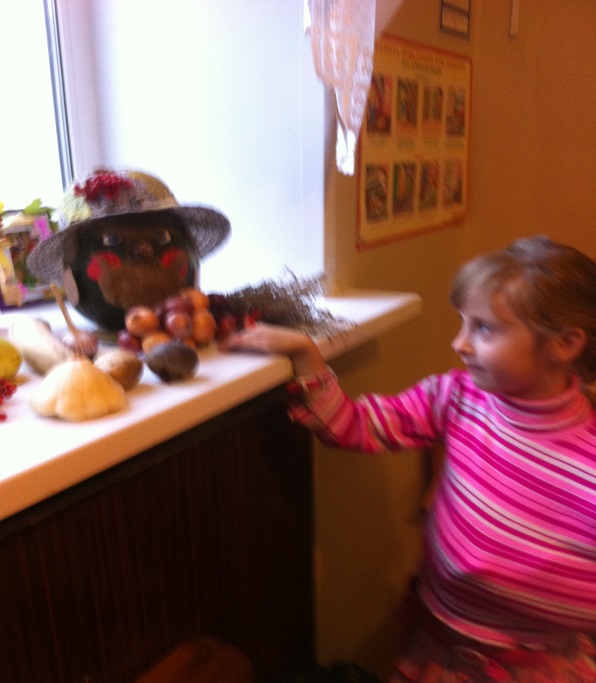 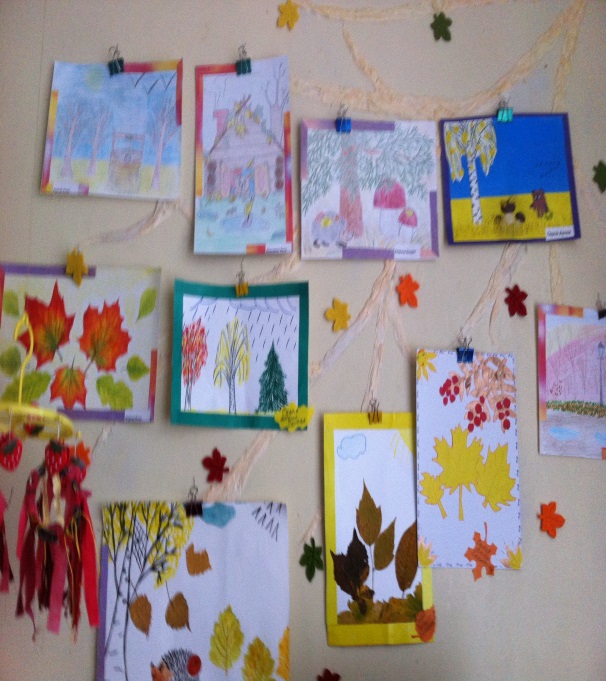 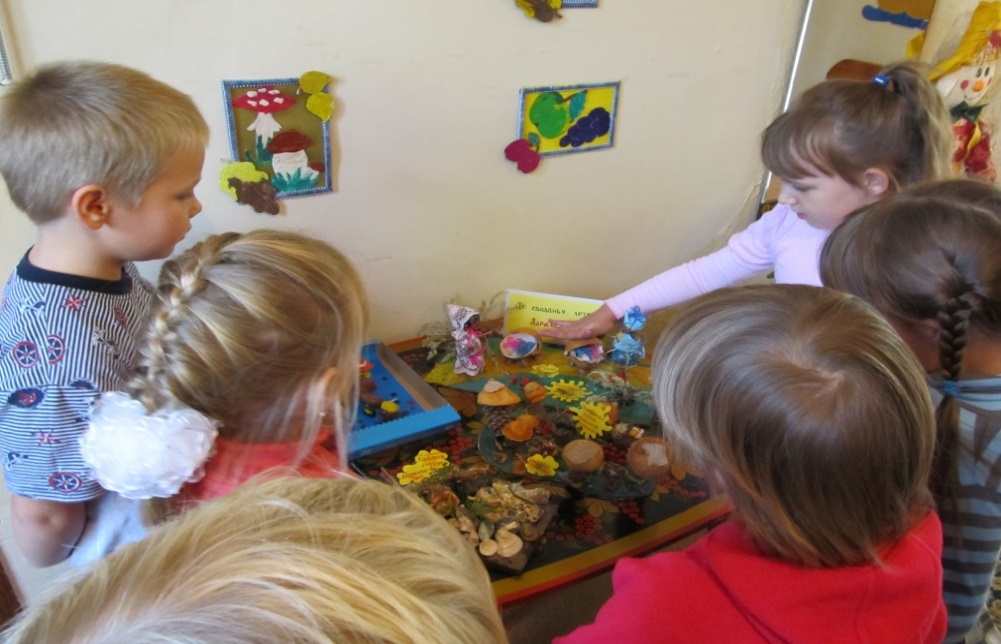                  Комплексное занятие «Осенняя пора»Результат занятий.                         Первое занятие «Деревья в осеннем лесу»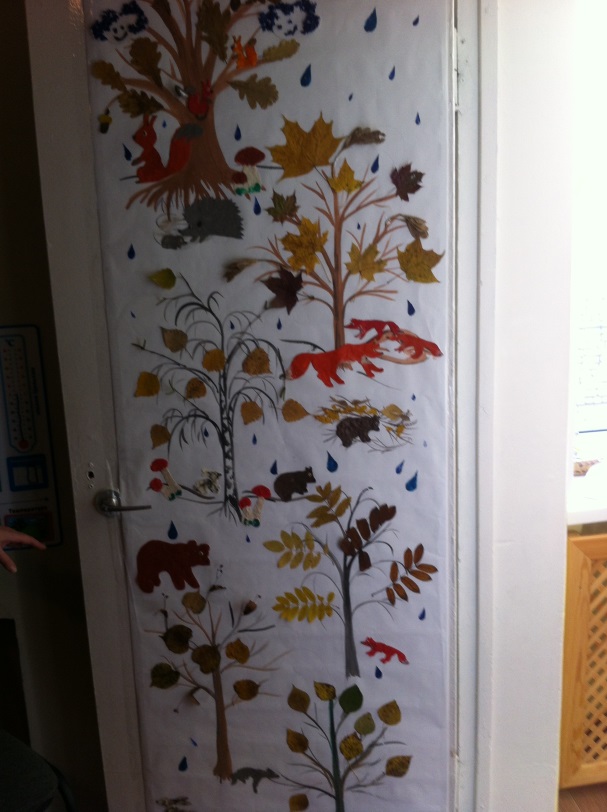 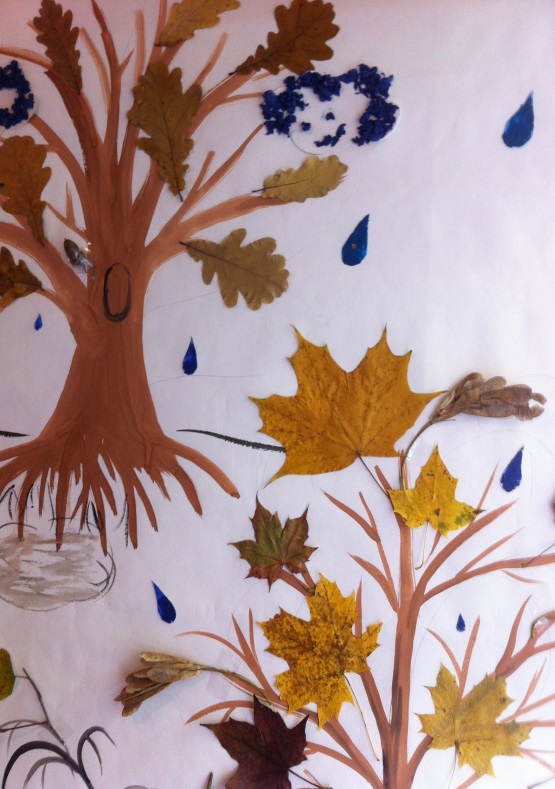 Второе занятие «Животные в осеннем лесу»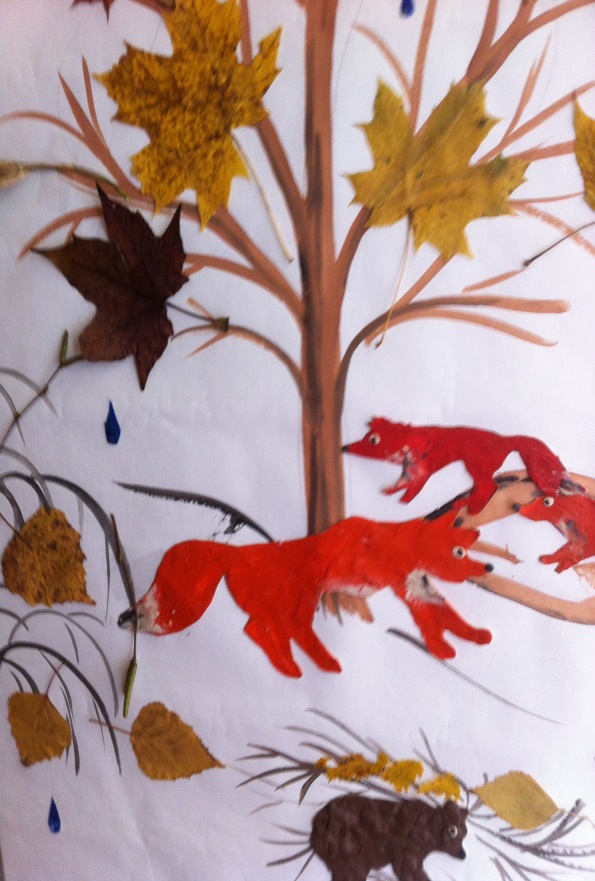 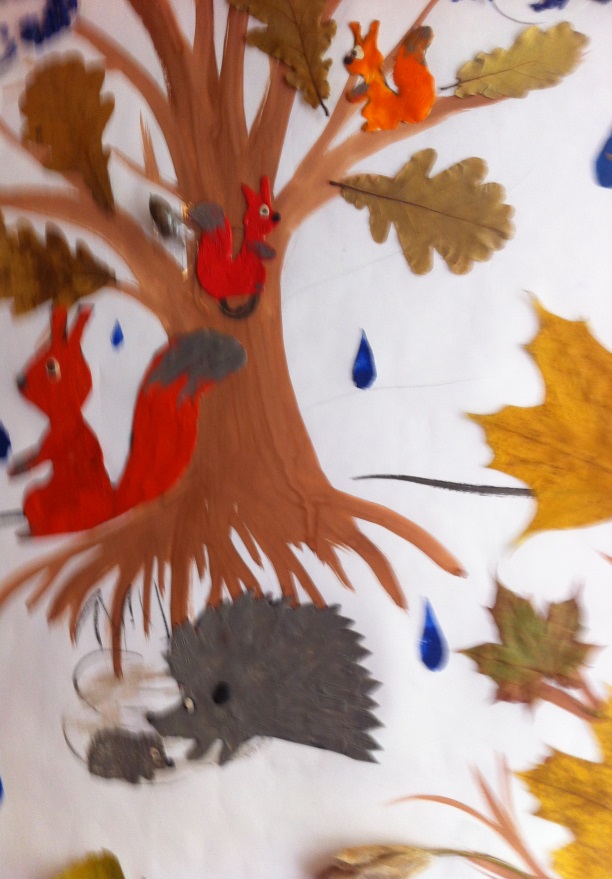 